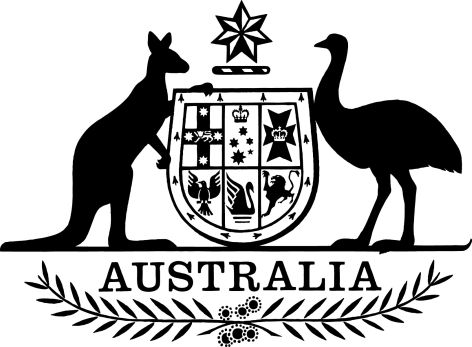 Competition and Consumer (Industry Code – Electricity Retail) (Model Annual Usage and Total Annual Prices) Determination 2023The Australian Energy Regulator makes the following determination.Dated	25 May 2023Australian Energy RegulatorNameThis instrument is the Competition and Consumer (Industry Code – Electricity Retail) (Model Annual Usage and Total Annual Prices) Determination 2023.CommencementThis instrument commences on 1 July 2023.AuthorityThis instrument is made under section 16(1) of the Competition and Consumer (Industry Code – Electricity Retail) Regulations 2019 (the Regulations).DefinitionsIn this Determination:Regulations means the Competition and Consumer (Industry Code – Electricity Retail) Regulations 2019; andResidential Annual Usage without Controlled Load applies to the type of small customer considered in s 6(2)(b) of the Regulations; andResidential Annual Price without Controlled Load applies to the type of small customer considered in s 6(2)(b) of the Regulations; andResidential Annual Usage with Controlled Load applies to the type of small customer considered in s 6(2)(a) of the Regulations; andResidential Annual Price with Controlled Load applies to the type of small customer considered in s 6(2)(a) of the Regulations; andSmall Business Annual Usage applies to the type of small customer considered in s 6(2)(c) of the Regulations; andSmall Business Annual Price applies to the type of small customer considered in s 6(2)(c) of the Regulations; andGeneral Usage means the non-controlled load usage of a small customer under s 6(2)(a) of the Regulations; andControlled Load Usage means the controlled load usage of a small customer under s 6(2)(a) of the Regulations.Terms defined in the Regulations have the same meaning in this instrument.Per-customer usage determinationIn accordance with s 16(1)(a)(i) of the Regulations, the AER determines the per-customer amount of electricity supplied in specified distribution regions to small customers of the following types:Timing or pattern of supply determinationIn accordance with s 16(1)(a)(ii) of the Regulations, the AER determines the timing or pattern of the supply of electricity in specified distribution regions to small customers:Seasonality assumptions, all tariff and customer typesFor all tariff and customer types, consumption has no seasonal weighting. That is, kilowatt hours consumed are assumed to be the same on each day of the year.Daily usage profile for Flexible Tariffs (Time of Use tariffs, including the South Australian TOU controlled load tariff) – Residential Usage without Controlled Load and General Usage / Residential Usage with Controlled Load Ausgrid distribution regionFlexible Tariff (Time of Use tariff) daily usage profile – Daily Residential Usage without Controlled Load (3,911 kWh/yr)Flexible Tariff (Time of Use tariff) daily usage profile – Daily General usage – Daily Residential Usage with Controlled Load (4,813 kWh/yr)Endeavour Energy distribution regionFlexible Tariff (Time of Use tariff) daily usage profile - Daily Residential Usage without Controlled Load (4,913 kWh/yr)Flexible Tariff (Time of Use tariff) daily usage profile - Daily General Usage – Daily Residential Usage with Controlled Load (5,214 kWh/yr)Energex distribution regionFlexible Tariff (Time of Use tariff) daily usage profile - Daily Residential Usage without Controlled Load (4,613 kWh/yr)Flexible Tariff (Time of Use tariff) daily usage profile - Daily General Usage – Daily Residential Usage with Controlled Load (4,412kWh/yr)Essential Energy distribution regionFlexible Tariff (Time of Use tariff) daily usage profile - Daily Residential Usage without Controlled Load (4,613 kWh/yr)Flexible Tariff (Time of Use tariff) daily usage profile - Daily General Usage – Daily Residential Usage with Controlled Load (4,613 kWh/yr)South Australian Power Networks distribution regionFlexible Tariff (Time of Use tariff) daily usage profile - Daily Residential Usage without Controlled Load (4,011 kWh/yr)Flexible Tariff (Time of Use tariff) daily usage profile - Daily General Usage – Daily Residential Usage with Controlled Load (4,212 kWh/yr)Flexible Tariff (Time of Use tariff) daily usage profile - Daily Controlled Load usage – (1,805 kWh/yr)Controlled Load (CL) annual usage allocationsAusgrid distribution region (kWh/year)Endeavour Energy distribution region (kWh/year)Energex distribution region (kWh/year)Essential Energy distribution region (kWh/year)South Australian Power Networks distribution region (kWh/year)Per-customer annual price determinationIn accordance with s 16(1)(b) of the Regulations, the AER determines what it considers the reasonable per-customer annual price for supplying electricity in specified distribution regions to small customers of the types set out below. Dated this 25 Day of may 2023Australian Energy RegulatorPer-customer annual usage determination (366 days pa in 2023-24)Per-customer annual usage determination (366 days pa in 2023-24)Per-customer annual usage determination (366 days pa in 2023-24)Per-customer annual usage determination (366 days pa in 2023-24)Per-customer annual usage determination (366 days pa in 2023-24)Distribution regionResidential Annual Usage without Controlled LoadResidential Annual Usage with Controlled Load Residential Annual Usage with Controlled Load Residential Annual Usage with Controlled Load Small Business Annual UsageGeneral Usage Controlled Load UsageControlled Load UsageAusgrid3,911 kWh4,813 kWh 4,813 kWh 2,005 kWh10,027 kWhEndeavour Energy4,913 kWh5,214 kWh 5,214 kWh 2,206 kWh10,027 kWhEnergex4,613 kWh4,412 kWh 4,412 kWh 1,905 kWh10,027 kWhEssential Energy4,613 kWh4,613 kWh 4,613 kWh 2,005 kWh10,027 kWhSA Power Networks4,011 kWh4,212 kWh 4,212 kWh 1,805 kWh10,027 kWhTime00:00 -     00:3000:30 - 01:0001:00 - 01:3001:30 - 02:0002:00 - 02:3002:30 - 03:0003:00 - 03:3003:30 - 04:0004:00 - 04:3004:30 - 05:0005:00 - 05:3005:30 - 06:00 06:00 - 06:30 06:30 - 07:0007:00 - 07:3007:30 - 08:0008:00 - 08:3008:30 - 09:0009:00 - 09:3009:30 - 10:0010:00 - 10:3010:30 - 11:0011:00 - 11:3011:30 - 12:00Usage (kWh)     0.23260.22470.21400.19000.17250.15630.14500.13790.13480.13480.13990.14840.16510.18690.20120.21680.22100.22130.22070.21860.21620.21420.21240.2125Time12:00 -
12:3012:30 -
13:0013:00 - 02:0013:30 - 03:0014:00 - 14:3014:30 - 15:0015:00 - 15:30 15:30 - 16:0016:00 - 16:3016:30 - 17:0017:00 - 17:3017:30 - 18:0018:00 - 18:3018:30 - 13:0019:00 - 19:3019:30 - 20:0020:00 - 20:3020:30 - 21:0021:00 - 21:3021:30 - 22:0022:00 - 22:3022:30 - 23:0023:00 - 23:3023:30 - 24:00Usage (kWh)     0.21380.21400.21280.21140.21060.21110.21420.22240.23460.25140.27310.29970.31480.31800.31200.30400.29740.28980.27760.26630.25950.25410.24650.2379Time00:00 -     00:3000:30 - 01:0001:00 - 01:3001:30 - 02:0002:00 - 02:3002:30 - 03:0003:00 - 03:3003:30 - 04:0004:00 - 04:3004:30 - 05:0005:00 - 05:3005:30 - 06:00 06:00 - 06:30 06:30 - 07:0007:00 - 07:3007:30 - 08:0008:00 - 08:3008:30 - 09:0009:00 - 09:3009:30 - 10:0010:00 - 10:3010:30 - 11:0011:00 - 11:3011:30 - 12:00Usage (kWh)     0.28630.27650.26340.23390.21240.19240.17840.16970.16590.16590.17210.18270.20330.23010.24760.26690.27200.27240.27160.26910.26610.26360.26140.2615Time12:00 -
12:3012:30 -
13:0013:00 - 02:0013:30 - 03:0014:00 - 14:3014:30 - 15:0015:00 - 15:30 15:30 - 16:0016:00 - 16:3016:30 - 17:0017:00 - 17:3017:30 - 18:0018:00 - 18:3018:30 - 13:0019:00 - 19:3019:30 - 20:0020:00 - 20:3020:30 - 21:0021:00 - 21:3021:30 - 22:0022:00 - 22:3022:30 - 23:0023:00 - 23:3023:30 - 24:00Usage (kWh)     0.26320.26330.26190.26020.25910.25980.26370.27370.28880.30940.33610.36890.38740.39140.38400.37420.36600.35670.34170.32780.31940.31280.30340.2928Time00:00 -     00:3000:30 - 01:0001:00 - 01:3001:30 - 02:0002:00 - 02:3002:30 - 03:0003:00 - 03:3003:30 - 04:0004:00 - 04:3004:30 - 05:0005:00 - 05:3005:30 - 06:00 06:00 - 06:30 06:30 - 07:0007:00 - 07:3007:30 - 08:0008:00 - 08:3008:30 - 09:0009:00 - 09:3009:30 - 10:0010:00 - 10:3010:30 - 11:0011:00 - 11:3011:30 - 12:00Usage (kWh)     0.29590.28650.26010.22520.19910.18050.16920.16280.16190.16470.17400.18640.20780.23360.24730.26420.26820.26510.26530.26420.26210.26040.25890.2607Time12:00 -
12:3012:30 -
13:0013:00 - 02:0013:30 - 03:0014:00 - 14:3014:30 - 15:0015:00 - 15:30 15:30 - 16:0016:00 - 16:3016:30 - 17:0017:00 - 17:3017:30 - 18:0018:00 - 18:3018:30 - 13:0019:00 - 19:3019:30 - 20:0020:00 - 20:3020:30 - 21:0021:00 - 21:3021:30 - 22:0022:00 - 22:3022:30 - 23:0023:00 - 23:3023:30 - 24:00Usage (kWh)     0.26230.26260.26170.26360.26770.27280.28260.29990.32010.34450.36790.39840.41270.41240.40210.39120.37910.36560.34830.32550.31940.31960.31440.3062Time00:00 -     00:3000:30 - 01:0001:00 - 01:3001:30 - 02:0002:00 - 02:3002:30 - 03:0003:00 - 03:3003:30 - 04:0004:00 - 04:3004:30 - 05:0005:00 - 05:3005:30 - 06:00 06:00 - 06:30 06:30 - 07:0007:00 - 07:3007:30 - 08:0008:00 - 08:3008:30 - 09:0009:00 - 09:3009:30 - 10:0010:00 - 10:3010:30 - 11:0011:00 - 11:3011:30 - 12:00Usage (kWh)     0.31400.30400.27600.23900.21130.19160.17950.17270.17180.17480.18460.19780.22060.24790.26250.28040.28460.28130.28160.28040.27820.27630.27480.2767Time12:00 -
12:3012:30 -
13:0013:00 - 02:0013:30 - 03:0014:00 - 14:3014:30 - 15:0015:00 - 15:30 15:30 - 16:0016:00 - 16:3016:30 - 17:0017:00 - 17:3017:30 - 18:0018:00 - 18:3018:30 - 13:0019:00 - 19:3019:30 - 20:0020:00 - 20:3020:30 - 21:0021:00 - 21:3021:30 - 22:0022:00 - 22:3022:30 - 23:0023:00 - 23:3023:30 - 24:00Usage (kWh)     0.27840.27870.27770.27970.28410.28960.29980.31820.33970.36560.39040.42280.43800.43760.42670.41520.40230.38800.36960.34540.33890.33920.33370.3250Time00:00 -     00:3000:30 - 01:0001:00 - 01:3001:30 - 02:0002:00 - 02:3002:30 - 03:0003:00 - 03:3003:30 - 04:0004:00 - 04:3004:30 - 05:0005:00 - 05:3005:30 - 06:00 06:00 - 06:30 06:30 - 07:0007:00 - 07:3007:30 - 08:0008:00 - 08:3008:30 - 09:0009:00 - 09:3009:30 - 10:0010:00 - 10:3010:30 - 11:0011:00 - 11:3011:30 - 12:00Usage (kWh)     0.19630.18030.16970.15990.15270.14790.14520.14410.14630.15170.16350.17900.20290.23160.25770.26810.27050.26890.26930.26870.26690.26610.26530.2676Time12:00 -
12:3012:30 -
13:0013:00 - 02:0013:30 - 03:0014:00 - 14:3014:30 - 15:0015:00 - 15:30 15:30 - 16:0016:00 - 16:3016:30 - 17:0017:00 - 17:3017:30 - 18:0018:00 - 18:3018:30 - 13:0019:00 - 19:3019:30 - 20:0020:00 - 20:3020:30 - 21:0021:00 - 21:3021:30 - 22:0022:00 - 22:3022:30 - 23:0023:00 - 23:3023:30 - 24:00Usage (kWh)     0.26990.27180.27450.27610.28000.28190.28810.29870.31160.33070.35090.37530.39220.39980.38860.37770.37090.34950.32650.30880.29390.27580.24880.2201Time00:00 -     00:3000:30 - 01:0001:00 - 01:3001:30 - 02:0002:00 - 02:3002:30 - 03:0003:00 - 03:3003:30 - 04:0004:00 - 04:3004:30 - 05:0005:00 - 05:3005:30 - 06:00 06:00 - 06:30 06:30 - 07:0007:00 - 07:3007:30 - 08:0008:00 - 08:3008:30 - 09:0009:00 - 09:3009:30 - 10:0010:00 - 10:3010:30 - 11:0011:00 - 11:3011:30 - 12:00Usage (kWh)     0.18780.17240.16230.15300.14610.14140.13890.13780.13990.14510.15640.17120.19400.22150.24650.25650.25880.25720.25760.25700.25530.25460.25380.2560Time12:00 -
12:3012:30 -
13:0013:00 - 02:0013:30 - 03:0014:00 - 14:3014:30 - 15:0015:00 - 15:30 15:30 - 16:0016:00 - 16:3016:30 - 17:0017:00 - 17:3017:30 - 18:0018:00 - 18:3018:30 - 13:0019:00 - 19:3019:30 - 20:0020:00 - 20:3020:30 - 21:0021:00 - 21:3021:30 - 22:0022:00 - 22:3022:30 - 23:0023:00 - 23:3023:30 - 24:00Usage (kWh)     0.25820.26000.26260.26410.26780.26970.27560.28580.29800.31640.33560.35900.37510.38250.37170.36130.35480.33430.31230.29540.28110.26380.23800.2105Time00:00 -     00:3000:30 - 01:0001:00 - 01:3001:30 - 02:0002:00 - 02:3002:30 - 03:0003:00 - 03:3003:30 - 04:0004:00 - 04:3004:30 - 05:0005:00 - 05:3005:30 - 06:00 06:00 - 06:30 06:30 - 07:0007:00 - 07:3007:30 - 08:0008:00 - 08:3008:30 - 09:0009:00 - 09:3009:30 - 10:0010:00 - 10:3010:30 - 11:0011:00 - 11:3011:30 - 12:00Usage (kWh)     0.27230.27190.26380.25160.23090.20690.18820.17640.17140.17120.17930.19240.21470.23650.24580.25820.25970.25360.25350.25120.24860.24680.24390.2411Time12:00 -
12:3012:30 -
13:0013:00 - 02:0013:30 - 03:0014:00 - 14:3014:30 - 15:0015:00 - 15:30 15:30 - 16:0016:00 - 16:3016:30 - 17:0017:00 - 17:3017:30 - 18:0018:00 - 18:3018:30 - 13:0019:00 - 19:3019:30 - 20:0020:00 - 20:3020:30 - 21:0021:00 - 21:3021:30 - 22:0022:00 - 22:3022:30 - 23:0023:00 - 23:3023:30 - 24:00Usage (kWh)     0.24290.24300.24160.23880.23870.24010.24520.25570.26850.28540.31380.34930.37080.37230.36050.34740.33650.32330.31470.30910.31140.29810.28560.2802Time00:00 -     00:3000:30 - 01:0001:00 - 01:3001:30 - 02:0002:00 - 02:3002:30 - 03:0003:00 - 03:3003:30 - 04:0004:00 - 04:3004:30 - 05:0005:00 - 05:3005:30 - 06:00 06:00 - 06:30 06:30 - 07:0007:00 - 07:3007:30 - 08:0008:00 - 08:3008:30 - 09:0009:00 - 09:3009:30 - 10:0010:00 - 10:3010:30 - 11:0011:00 - 11:3011:30 - 12:00Usage (kWh)     0.27230.27190.26380.25160.23090.20690.18820.17640.17140.17120.17930.19240.21470.23650.24580.25820.25970.25360.25350.25120.24860.24680.24390.2411Time12:00 -
12:3012:30 -
13:0013:00 - 02:0013:30 - 03:0014:00 - 14:3014:30 - 15:0015:00 - 15:30 15:30 - 16:0016:00 - 16:3016:30 - 17:0017:00 - 17:3017:30 - 18:0018:00 - 18:3018:30 - 13:0019:00 - 19:3019:30 - 20:0020:00 - 20:3020:30 - 21:0021:00 - 21:3021:30 - 22:0022:00 - 22:3022:30 - 23:0023:00 - 23:3023:30 - 24:00Usage (kWh)     0.24290.24300.24160.23880.23870.24010.24520.25570.26850.28540.31380.34930.37080.37230.36050.34740.33650.32330.31470.30910.31140.29810.28560.2802Time00:00 -     00:3000:30 - 01:0001:00 - 01:3001:30 - 02:0002:00 - 02:3002:30 - 03:0003:00 - 03:3003:30 - 04:0004:00 - 04:3004:30 - 05:0005:00 - 05:3005:30 - 06:00 06:00 - 06:30 06:30 - 07:0007:00 - 07:3007:30 - 08:0008:00 - 08:3008:30 - 09:0009:00 - 09:3009:30 - 10:0010:00 - 10:3010:30 - 11:0011:00 - 11:3011:30 - 12:00Usage (kWh)     0.25770.30170.29960.25420.21450.18840.17310.15570.14410.13940.14170.14980.16740.18020.20120.20640.20080.19630.19580.20010.20480.21250.21500.2157Time12:00 -
12:3012:30 -
13:0013:00 - 02:0013:30 - 03:0014:00 - 14:3014:30 - 15:0015:00 - 15:30 15:30 - 16:0016:00 - 16:3016:30 - 17:0017:00 - 17:3017:30 - 18:0018:00 - 18:3018:30 - 13:0019:00 - 19:3019:30 - 20:0020:00 - 20:3020:30 - 21:0021:00 - 21:3021:30 - 22:0022:00 - 22:3022:30 - 23:0023:00 - 23:3023:30 - 24:00Usage (kWh)     0.21450.21130.20880.20730.20920.21080.21640.22350.23970.25940.29000.32120.33790.33830.32860.31820.30750.29570.27970.25860.23390.20910.19590.2274Time00:00 -     00:3000:30 - 01:0001:00 - 01:3001:30 - 02:0002:00 - 02:3002:30 - 03:0003:00 - 03:3003:30 - 04:0004:00 - 04:3004:30 - 05:0005:00 - 05:3005:30 - 06:00 06:00 - 06:30 06:30 - 07:0007:00 - 07:3007:30 - 08:0008:00 - 08:3008:30 - 09:0009:00 - 09:3009:30 - 10:0010:00 - 10:3010:30 - 11:0011:00 - 11:3011:30 - 12:00Usage (kWh)     0.27050.31680.31460.26690.22520.19780.18180.16350.15130.14640.14880.15730.17580.18920.21130.21670.21080.20610.20560.21010.21510.22310.22580.2265Time12:00 -
12:3012:30 -
13:0013:00 - 02:0013:30 - 03:0014:00 - 14:3014:30 - 15:0015:00 - 15:30 15:30 - 16:0016:00 - 16:3016:30 - 17:0017:00 - 17:3017:30 - 18:0018:00 - 18:3018:30 - 13:0019:00 - 19:3019:30 - 20:0020:00 - 20:3020:30 - 21:0021:00 - 21:3021:30 - 22:0022:00 - 22:3022:30 - 23:0023:00 - 23:3023:30 - 24:00Usage (kWh)     0.22520.22190.21920.21760.21960.22140.22720.23460.25160.27230.30450.33730.35470.35520.34500.33410.32290.31050.29360.27150.24560.21950.20570.2388Time00:00 -     00:3000:30 - 01:0001:00 - 01:3001:30 - 02:0002:00 - 02:3002:30 - 03:0003:00 - 03:3003:30 - 04:0004:00 - 04:3004:30 - 05:0005:00 - 05:3005:30 - 06:00 06:00 - 06:30 06:30 - 07:0007:00 - 07:3007:30 - 08:0008:00 - 08:3008:30 - 09:0009:00 - 09:3009:30 - 10:0010:00 - 10:3010:30 - 11:0011:00 - 11:3011:30 - 12:00Usage (kWh)     0.17610.17610.17610.17610.17610.17610.17610.17610.17610.17610.17610.17610.176100000000.24660.24660.24660.2466Time12:00  -
12:3012:30 -
13:0013:00 - 02:0013:30 - 03:0014:00 - 14:3014:30 - 15:0015:00 - 15:30 15:30 - 16:0016:00 - 16:3016:30 - 17:0017:00 - 17:3017:30 - 18:0018:00 - 18:3018:30 - 13:0019:00 - 19:3019:30 - 20:0020:00 - 20:3020:30 - 21:0021:00 - 21:3021:30 - 22:0022:00 - 22:3022:30 - 23:0023:00 - 23:3023:30 - 24:00Usage (kWh)     0.24660.24660.24660.24660.24660.2466000000000000000000.1761CL1 onlyCL2 onlyCL 1 and 2 (% of total)CL 1 and 2 (% of total)2,0052,005CL1 (67%)1,343CL2 (33%)662CL 1 onlyCL 2 onlyCL 1 and 2 (% of total)CL 1 and 2 (% of total)CL 1 (67%)CL 2 (33%)2,2062,2061,478728CL 1 onlyCL 2 onlyCL 1 and 2 (% of total)CL 1 and 2 (% of total)CL 1 (29%)CL 2 (71%)1,9051,9055521,353CL 1 onlyCL 2 onlyCL 1 and 2 (% of total)CL 1 and 2 (% of total)CL 1 (77%)CL 2 (23%)2,0052,0051,544461CL 1 onlyCL 2 onlyCL 1 and 21,805NANAPer-customer draft annual price determination (all prices GST-inclusive)Per-customer draft annual price determination (all prices GST-inclusive)Per-customer draft annual price determination (all prices GST-inclusive)Distribution regionAnnual Residential Price without Controlled LoadAnnual Residential Price with Controlled LoadSmall Business Annual PriceAusgrid$1,827$2562$4,999Endeavour Energy$2,228$2,977$4,598Energex$1,969$2,363$4,202Essential Energy$2,527$2,977$5,761SA Power Networks$2,279$2,787$5,849 